Posiłki w Przedszkolu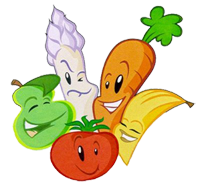 Posiłki w Naszym Przedszkolu przygotowywane są smacznie, zdrowo            i pożywnie przez Catering Yellow z Częstochowy.Posiłki w Przedszkolu odbywają się w następujących godzinach:Śniadanie- 9.00Obiad-11.30/12.00Podwieczorek-14.00Dzień w Naszym Przedszkolu  zawsze zaczynamy od śniadanka- są to przeważnie zdrowe kanapki z sałatą ,szynką, serem, pomidorem, szczypiorkiem, rzodkiewką. Kanapki podawane są również z jajkiem, pastą jajeczną, twarożkiem lub dżemem w zależności od upodobań dzieci i dnia.Obiady serwowane są dla dzieciaczków z dwóch dań : zupa i II danie podawane z pysznym kompotem.Podwieczorek to zbiór witamin- jabłko, banan, jogurt.Napoje w ciągu dnia podawane są stale na życzenie przedszkolaka: woda, kompot, herbatka.Szczegółowy jadłospis zamieszczony jest na tablicy ogłoszeń.